Bioorganic Medicinal Chemistry & X-ray Crystallography Faculty PositionsDepartment of Medicinal Chemistry, School of PharmacyMassey Cancer CenterVirginia Commonwealth UniversityPosition# F66860The VCU School of Pharmacy, Department of Medicinal Chemistry, invites you to apply for two immediate openings of full-time 12-month tenure-eligible teaching and research faculty positions at the rank of Assistant, Associate or full Professor. This position is a partnership between the Medicinal Chemistry Department and the VCU Massey Cancer Center – an NCI designated Cancer Center. The candidates are expected to maintain a funded, nationally recognized research program in Cancer Drug Discovery with emphasis on either Bioorganic Medicinal Chemistry or X-ray Crystallography. Experience in structure-based drug design is highly desirable, and preference will be given to candidates with a track record in collaborating with teams of chemists, structural biologists, systems and/or cell biologists working in areas related to cancer.The successful candidate will demonstrate research productivity that complements and expands existing research programs in the department of Medicinal Chemistry and the Massey Cancer Center, and possess a passion for intramural and extramural collaboration. Applicants must possess a Ph.D. or equivalent doctoral degree in Medicinal Chemistry, Organic Chemistry, Structural Biology, or a related field. Assistant Professor candidates must have significant postdoctoral or previous academic research experience with excellence in scholarship and strong potential for extramural funding. Associate Professor candidates must have a well-developed scholarly/research portfolio with evidence of success in a multi-disciplinary environment and a track record of external funding. Full Professor candidates must have a nationally recognized scholarly/research portfolio with a track-record of success in a multi-disciplinary environment and a strong record of continuous peer-reviewed external funding.  The successful candidate should have demonstrated experience working in and fostering a diverse faculty, staff and student environment or commitment to do so as a faculty member, contribute to high-impact teaching in the School’s graduate and professional degree programs and provide service to the School and the University. About VCU and Richmond, Virginia: VCU is a premier urban, public research university with a genuine commitment to student success and community service. One of just a handful of universities to receive both a "Very High Research Activity" status and a "Community Engaged" designation from the Carnegie Foundation, VCU also hosts the region's top-rated medical center.  The City of Richmond is affordable, rich in culture and history, with many opportunities for recreation, entertainment and community service.As a preeminent national, urban, public research university and academic health center, Virginia Commonwealth University is committed to organizational diversity, equity and inclusion – an environment where all can thrive in their pursuit of excellence.Applicants are requested to submit a Statement of Contributions to Diversity, Equity, and Inclusion (typically between 150-300 words) providing your career aspirations and contributions toward promoting diversity, equity, and inclusion. Through this statement, you can share how your lived experiences; and past, present, and future academic and professional activities have or will contribute to VCU’s mission of promoting equity and inclusion.Note:  Examples include working with others to further the goals of equity and inclusion; leading in any capacity that tangibly promotes an environment where diversity is welcomed, fostered, and celebrated; creative activity, research and scholarship that promotes equity and parity; teaching and mentoring students, and/or engaging with faculty and/or staff from traditionally underrepresented groups to create a positive and successful organizational experience.The search committee will review applications until the position is filled, but priority will be given to complete applications received by November 1, 2020. Salary is commensurate with experience and qualifications.  Applicants should go to www.vcujobs.com and locate the above position number. Upload a letter of interest, curriculum vitae, a summary of research interests and plans, a synopsis of teaching philosophy, diversity statement, and the names and contact information for three references.  Further questions can be directed to the Business Office Manager assisting the search committee chairs (Michelle Wise, mcwise@vcu.edu) ).Virginia Commonwealth University is an equal opportunity, affirmative action employer. Women, minorities, veterans, and persons with disabilities are encouraged to apply.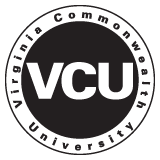 